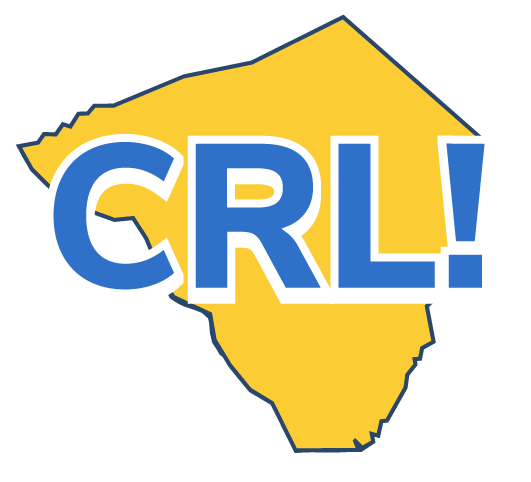 Student Guest Speaker Checklist When guest speakers visit the classroom, you get a chance to learn about their careers and  workplaces, which is a great way to figure out how interested you are in what they do.  You’ll have the opportunity to ask questions, practice professional behavior, and become more  comfortable communicating with professionals.  Have you done all you can to prepare? ❒ Do some research on the company or organization that the guest  speaker works for or represents. Check out their website and learn as  much as you can about the company or organization, its history,  what they do and how it impacts your community.  ❒ Come up with some questions about the company or organization,  the industry, career opportunities, and what kind of education and  training is needed.  ❒ Practice “active listening” so that you will be sure to get everything  out of the session that you can.  Have you thought about what you can do to make the guest speaker presentation a big success? ❒ Be respectful. Make sure your phone is off, don’t wear headphones,  and don’t interrupt.  ❒ When it’s time, ask one of your prepared questions or any others that occur to you. Pay attention to what you hear. Can you see yourself working there?  ❒ Try to make connections between what you are hearing about and what you are learning in  class.  When the guest speaker presentation is over, how will you keep moving your career forward? ❒ Reflect on the day. Talk to your classmates and teachers about the presentation and whether  you are interested in pursuing a career in that industry.  ❒ Participate in classroom activities that help you think about the value of the presentation.  ❒ Fill out Evaluation. Be honest. That will help make future guest speaker presentations more  meaningful experiences.  